Publicado en   el 27/08/2014 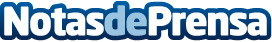 El Ministerio de Agricultura, Alimentación y Medio Ambiente adjudica por 4,28 millones un nuevo bloque de actuaciones para la mejora del saneamiento en el entorno de DoñanaDatos de contacto:Nota de prensa publicada en: https://www.notasdeprensa.es/el-ministerio-de-agricultura-alimentacion-y_7 Categorias: Andalucia http://www.notasdeprensa.es